Great Bradley Church, Suffolk: Grave Number 64Richard Hayward and Sophia HaywardRichard Hayward and Sophia Hayward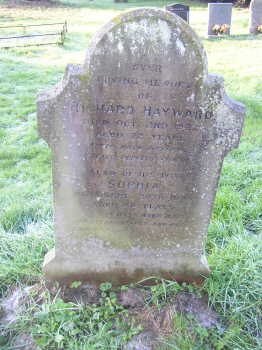 In 
ever 
loving memory 
of
Richard Hayward
Died Oct 2nd 1922
Aged 72 years
'After much suffering
Peace Perfect Peace'
__
Also his wife
Sophia
Died Sept 29th 1939
Aged 88 years
'Here ways were always 
of pleasantness and  
paths peace' The is a footstone engraved 'R.H 1922'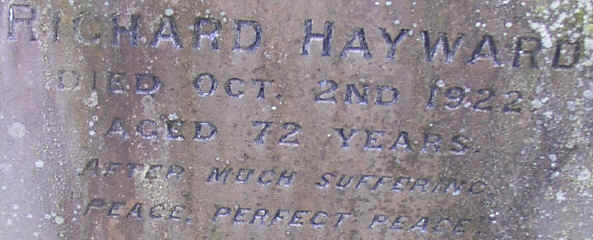 